Publicado en Madrid el 03/04/2024 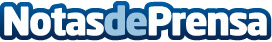 Audax Renovables suministrará energía eléctrica a la Diputación de Castellón y 111 entidades adheridasAudax se ha adjudicado el 87% del consumo anual previsto en el contrato marco provincial de suministro de electricidad
Datos de contacto:Press Corporate ComDirectora910910446Nota de prensa publicada en: https://www.notasdeprensa.es/audax-renovables-suministrara-energia Categorias: Valencia Sostenibilidad Sector Energético Actualidad Empresarial http://www.notasdeprensa.es